На основу члана 91. у вези члана 62. Закона о јавним набавкама ("Сл. гласник РС", бр. 91/2019), члана 45. Статута Природњачког музеја, директор доноси. 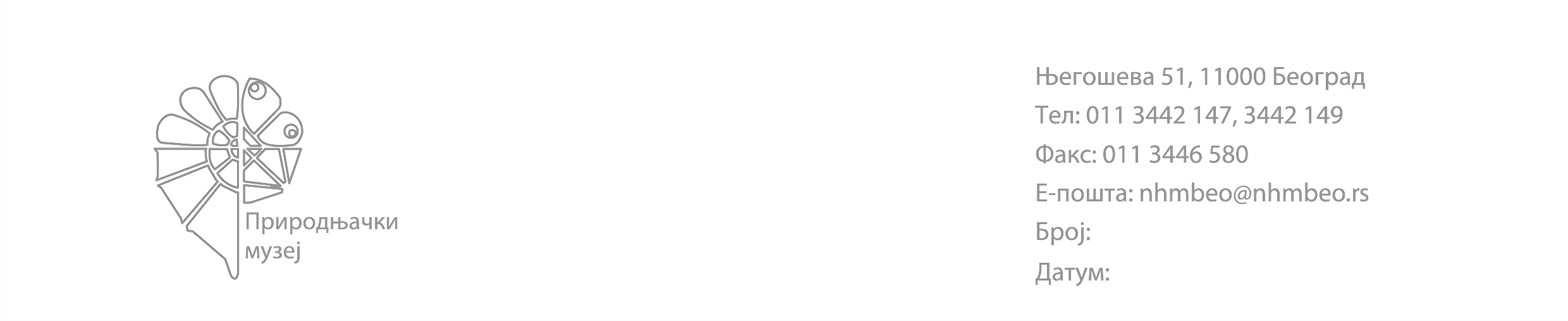 ОДЛУКУ о спровођењу преговарачког поступка без објављивања јавног позива   (добара),  редни број 4/527/2021 1. Предмет јавне набавке, назив и ознака из општег речника набавки: Предмет јавне набавке је Откуп музејских предмета. За откуп је одабран фосилни склелет првог познатог сисара Darwinius masillae: (навести краћи опис предмета набавке). Назив и ознака из општег речника набавки 92521000 музејске услуге. Ово је јединствен пример  реплике (мулаж) на домаћем и међународном тржишту:2. Процењена вредност јавне набавке: Вредност предметне јавне набавке у преговарачком поступку без објављивања позива, износи 38.000 динара. Укупни трошкови су како наручилац процењује и очекује ($387) у динарској противвредности 38.000 динара (наведени трошкови обухватају вредност откупа предмета, царине, шпедиције, транспорта и ПДВ-а.) у динарској противредности динара без обрачунатог ПДВ.3 Оквирни датуми у којима ће бити спроведене појединачне фазе поступка јавне набавке: прирпрема конкурсне документације, слање на објављивање обавештења о покретању преговарачког поступка поступка, подношење и отварање понуда, доношење одлуке о додели уговора, слање на објављивање одлуке о додели уговора на Портал јавних набавки, закључење уговора, после истека рока за подношење захтев за заштиту права, обавиће се у роковима  који су предвиђени ЗЈН.4. Подаци о апропријацији у буџету/финансијском плану: 5151 Нематеријална имовина.Установа је поступајући у складу са чланом 74. Закона о култури, доставила предлог годишњег програма рада за 2020. број 734 од 17.7.2020. године. Годишњи програм рада за 2021. годину, усвојен у складу са планом прихода из буџета за редовну и програмску делатност-коригована коначна расподела опредељених средстава бр.1421 од 28.12.2020. године. Према законом утврђеној процедури, усвојен је коригован план рада са финансијским планом Установе, од стране Управног одбора Одлуком број 190 од 24.2.2021. године. Усвојени план усклађен са опредељеним средствима финансијским планом прихода и расхода надлежног министарства за 2021. годину.4.1.Средства предвиђена планом извршења финансијског плана музеја за 2021., економска  класификација 5151 Нематеријална имовина.а у складу са финансијским планом прихода и расхода надлежног министарства за 2021., којим су опредељена средства за програме музеја.4.2. Јавна набавка је предвиђена у плану набавки наручиоца за 2021. годину, број 225 од 3.3.2021. објављен 5.3.2021. године. Измене плана јавних набавки извршене су 26.4.2021. године и 12.5.2021. а у складу са законом утврђеном процедуром ЗЈН и објављене на Порталу јавних набавки. 5. Музеј не поседује наведене експонате, наведени примерци поседују карактеристике природњачког музеолошког предмета и покретног културног добра и исти се могу набавити само откупом од одређених дистрибутера.Наведени предмети се набављају од дистрибутера PrehistoricPlanet Store, PO Box 200 ,Barrackville, West Virginia (WV 26559) USAЈавна набавка је у складу са чланом 88. Закона о јавним набавкама, предвиђена у плану јавних набавки наручиоца за 2021. годину.6. Именује се Комисија за јавну набавку за спровођење преговарачког поступка поступка без објављиваља јавног позива у следећем саставу, која ће спровести радње прописане чланом 92. став 7. Закона: Урош Бузуровић, члан;Ана Ковачевић члан; 3. Давидовић Свјетлана, члан; 6.1.Поступак јавне набавке ће спровести Комисија за јавну набавку која се образује донетом одлуком о спровођењу преговарачког поступка  наручиоца, број 4/519 од 11.5.2021. године.7. Редни број:4/527 од 12.5.2021.                                                           Директор, др Милан Пауновић Рбр.Назив предметаФотографијаКоличинаМоделПонуђач1Реплика фосилизованог скелета првог познатог сисара Darwinius masillae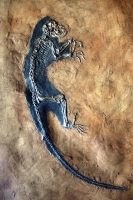 1Item 3215PrehistoricPlanet Store
PO Box 200
Barrackville, West Virginia WV 26559 USA